(including repainting and reroofing) must first get ACC approval.  You can obtain an ACC form from the Piney Z website under the Documents tab at www.pineyz.com.   Once received, the ACC reviews the requests and responds via email and or phone within a few days.  So please don’t forget to include an email address and phone number on your request.Standards CommitteeSometimes you might notice that your neighbor’s garbage can is still out on Wednesday, or the mailbox is hanging crooked.  What if, instead of grousing about it, you reach out to your neighbor and learn they are recovering from surgery or suffer from an on-going condition that interferes with routine household duties?  Would you step in to help?  I’m sure it would be much appreciated and make you feel a little better inside. Hearing Committee                              The purpose of the Hearing Committee is to allow homeowners to dispute an alleged violation (2nd violation) in which the HOA Board has assessed a fine. When a homeowner receives a 2nd violation letter they are given 14 more days to remedy the violation, but are also given the date, time and location of the next Hearing Committee Meeting where they may rebut or challenge the violation.  If the Hearing Committee votes (by majority) that the alleged violation has not occurred the fine will not be levied. If the Hearing Committee votes (by majority) that the alleged violation has occurred, the HOA Board will proceed with the levy of the fine.  In the past 7 months, 16 homeowners have been assessed fines for various 2nd violations including parking on street overnight or on grass, trash/recycling bins left in the road or in view from the street on or after Wednesday, and rusted or damaged mailboxes.Landscaping CommitteeHow wonderful it is that we live in such a beautiful community!  Spring is here!  There are a couple of things to remember.    There is still an excellent time to plant new trees, shrubs and bulbs. And always remember, the right plant for the right place.    Prune perennials.  The best time to prune shrubs is right after they bloom (azalea, Camilla, loropetalum, hydrangea).  If you wait too long, you will be cutting off the flower buds.   Fertilizer the lawn after new growth has started—usually mid-April in north Florida.  If you have questions regarding plants or bugs on your plants or in the yard, the Leon County Extension office are happy to assist you.  850-606-5200 or website ifas/leon county.The Committee welcomes your comments, suggestions and concerns.   If you see something that needs our attention, please let us know pzlandscapecommittee@gmail.com.  Butterflies are music in the air.   Next Meetings 6:00 P.M.at the LodgeApril 16	May 21	June 18July 16-Annual Meeting 7;00 P.M.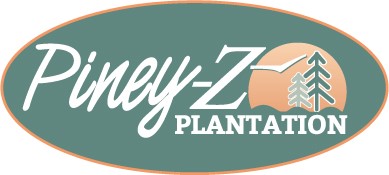 		Qtr 2 2019 NewsletterHello friendsSpring is in the air and pollen’s everywhere!  The HOA Board, with considerable work and input from the Landscaping Committee, undertook a large tree project in the last six months, identifying real and possible hazards, prioritizing needs, and devoting resources to address those issues.  BIG NEWS- We have a new management company, Lewis Association Property Management.  Please see the enclosed welcome letter from Cheri.MORE BIG NEWS- this is the last printed and mailed copy of the newsletter.  Beginning with the summer quarter, the newsletter will be available on the Piney Z HOA website at www.pineyz.com and will be emailed to residents if we have your email addresses.  Please send your email address to Lewis so we can expand the database. We will also print a limited number of copies for pickup.MARK YOUR CALENDAR for the APRIL 16th  board meeting at 6:00pm at the lodge. You’ll want to be there for a special presentation on ‘Backyards and Beyond.’ Please see a condensed version of the press release below.  Bring your cell phones and password to download apps that will help you identify wildlife in your backyard and the surrounding parks and lakes.  The speakers will help you get the app and then go outside to practice using it. Parents, bring your middle schoolers and older, with their cell phones, too.  This program culminates in a global City Nature Challenge the weekend of April 27-28, with a Tallahassee event on Sunday, April 28th at Lake Lafayette Park.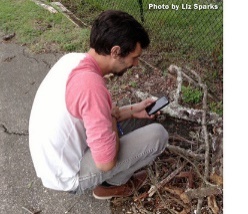 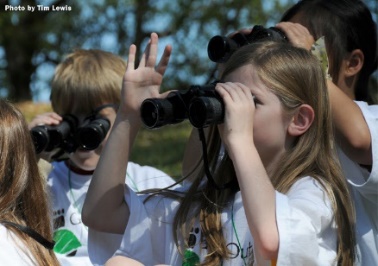 Have a delightful spring in Tallahassee and Piney Z and keep the tissues handy!	Cindy Saginario	BACKYARDS & BEYONDThe Florida Fish & Wildlife Conservation Commission is urging residents in Leon County to participate in an exciting new program helping people connect to nature, beginning in their own backyards.  We hope you will become a citizen scientist and help make Tallahassee the winner of the April 26-29 City Nature Challenge! The Backyards and Beyond program functions as a pathway to encourage people to go from spending time in the nature that you work to create at home (backyard) to also seeking out wild experiences in Florida’s expansive network of public conservation lands (beyond). Surprising as it may seem given this objective, basic technology, rather than pristine nature nearby or a perfectly planted yard, is all that you will need to get started.You may look out your window and think, “There’s no way that anything of note lives out there.” Planting a single native tree or plant can shift that reality.  Consider that a Carolina chickadee, for example, requires 5,000 insects per clutch of hatchlings during the nesting season. So, that one live oak or milkweed you plant could make a big difference.Just think, if each person planted even a couple of native plants in a backyard, the net result would be dramatic in terms of creating hospitable conditions for native wildlife. People often ask me, “What is something that I can actually do to help the environment?” Getting involved with Backyards and Beyond seems like a pretty solid answer.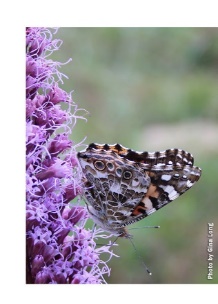 BREAKING NEWS- Florida Fish & Wildlife Conservation Commission just launched the Leon County/Tallahassee City Nature Challenge website (myfwc.com/cnc). Here, you’ll find details about our big, upcoming April 26-29 event and information about how to get involved as an eco-citizen in our community.  We hope you will invite friends and family for a jam-packed weekend of fun activities and nature observations to help us win this global nature challenge!Committee CornerArchitectural Control Committee (ACC)Piney Z is a big neighborhood with over 700 homes.  Did you know that there are 12 different phases in our Piney Z development, each with their own Covenants and Restrictions (C&R’s)?  The purpose of the Architectural Control Committee (ACC) is to ensure compliance with the C&R’s for the entire neighborhood.  The ACC ensures exterior materials of homes are maintained in their original style and condition.  Residents wishing to construct a fence or retaining wall or make other exterior home improvements The FWC created the Florida Nature Trackers program which uses the free app, iNaturalist, to record observations of plants and animals all around the state via a number of taxonomic and place-based projects. As part of Backyards and Beyond, FWC created a Backyards of Florida project and a Backyards of Leon County project that you can join and begin to add observations to. So how do you, as an amateur naturalist, document life with this app?The process is easy. You go into your yard, look for plants and animals, and take a photo within the iNaturalist app or with a camera. Then, just add it to whichever project is appropriate and click “share” if you’re using your phone or “upload” if you’re using a computer. That’s it. The FWC also encourages people to set up iNaturalist projects for their own backyard so that they can keep personal tallies of what they find and have an incentive to spend more time in their yards at home. 